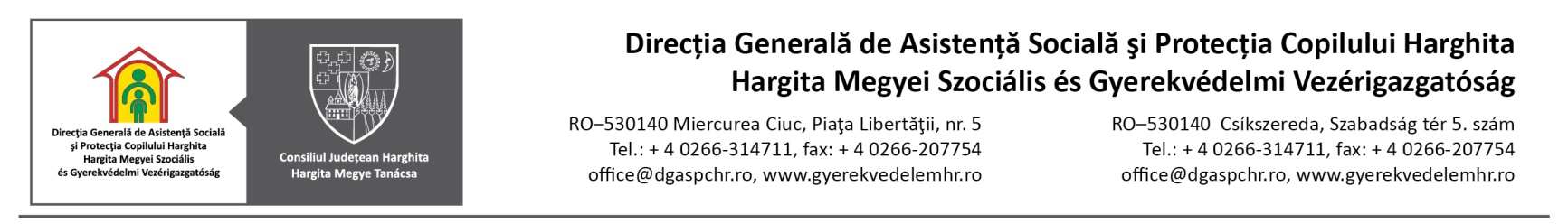 DATE DE CONTACT ALE SERVICIILOR DIN CADRUL DIRECȚIEI GENERALE DE ASISTENȚĂ SOCIALĂ ȘI PROTECȚIA COPILULUI HARGHITA (2018.07.10)SERVICIU/ COMPARTIMENTPERSOANA DE CONTACTADRESA OFICIALĂE-MAILTELEFON, FAXSecretariatMolnár Juditsecretariat@dgaspchr.ro0733-553.0580266-207.7700266 – 207754 (fax)Servicii în domeniul protecției copiluluiServicii în domeniul protecției copiluluiServicii în domeniul protecției copiluluiServicii în domeniul protecției copiluluiServicii în domeniul protecției copiluluiServiciul de evaluare complexa a copilului Sántha Deák AlettaȘef serviciuStr. Zöld Péter , Nr. 4, Miercurea-Ciucsecharghita@yahoo.com 0266-3711380733-553045Serviciul adopţii şi post-adopţii Compartimentul managementul calității serviciilor sociale Domokos Nina LilianaȘef serviciuP-ţa Libertăţii, nr. 5, Miercurea-Ciucdomokos.nina@dgaspchr.ro 0266-207766Centrul de primire în regim de urgență în caz de abuz, neglijare, exploatare, trafic şi migraţie.Telefonul copilului și adultuluiCsiszér CsabaȘef serviciucentruldeprimire@yahoo.com0266-3122700733-5530700800.800.303Serviciul management de caz - copiiChițu Margareta AdelaȘef serviciuStr. Gál Sándor 16/29 , Miercurea-Ciucmanagementdecaz.copii@yahoo.ro 0266-3131990733-553041Serviciul de asistenţă maternală profesionistăBiroul de coordonare SânmartinPéter Emőkeșef serviciuP-ţa Libertăţii, nr. 5 , Miercurea-CiucSânmartin, nr. 362peter.emoke@dgaspchr.ro 0266-314.7110266-2077690733-553068Centru de plasament de tip familial nr. 1 Cristuru-Secuiesc Bodó JózsefȘef centruStr. Kossuth Lajos , bl. E/5/1 Cristuru-Secuiesccpf1cristur@yahoo.com 0266-2427250734-994300Centru de plasament de tip familial nr.2 Miercurea-Ciuc Zsurzs AngelaȘef centruStr. Cântarului nr. 5/20 Miercurea-Ciuccpf2ciuc@yahoo.com 0366-1038410733-313061Centrul de Plasament Bilbor Casa de tip familial Subcetate Trif LetițiaȘef centruBilbor, str. Principală, nr. 121Str. Protopop Elie Câmpeanu, Nr.14, Subcetatecpbilbor@yahoo.com 0266-3550130733-5530660266-3451280733-553078Centrul de Plasament Ocland Cseke RozáliaȘef centruStr. Principală, nr. 222, Oclandcentruocland@yahoo.com0266-2240590723-224026Centrul de plasament pentru copii cu handicap sever Cristuru-Secuiesc Feleki IldikóȘef centruStr. Petőfi Sándor , Nr. 40 Cristuru-Secuiesccphcristur@gmail.com 0266-2430990733-553080Complexul de Servicii Miercurea-Ciuc Centrul de asistență şi sprijin pentru readaptarea copilului cu probleme psihosociale Dászkel IldikóȘef CentruStr. Progresului nr.18 , Miercurea-CiucStr. Revoluției din Decembrie, nr. 26/B/1Miercurea-Ciuccsmciuc@gmail.comcentruldeasistentasisprjin@gmail.com0733-5530650721-2015950723-5454720735-2060950733-553081Servicii în domeniul persoanelor adulte cu dizabilități (și a persoanelor vârstnice)Servicii în domeniul persoanelor adulte cu dizabilități (și a persoanelor vârstnice)Servicii în domeniul persoanelor adulte cu dizabilități (și a persoanelor vârstnice)Servicii în domeniul persoanelor adulte cu dizabilități (și a persoanelor vârstnice)Servicii în domeniul persoanelor adulte cu dizabilități (și a persoanelor vârstnice)Secretariatul Comisiei pentru Protecţia copilului şi a Comisiei de evaluare a persoanelor adulte cu handicapPóra LiviaP-ţa Libertăţii, nr. 5, Miercurea-Ciucpora.livia@ dgaspchr.ro0266-207765/1665Serviciul de evaluare complexă a persoanelor adulte cu handicap Dr. Kovács RozáliaȘef serviciuStr. Zöld Péter , Nr. 6, Miercurea-Ciuckovacs.rozi@dgaspchr.ro0266-2060280733-553074Serviciul pt. acordarea şi evidenţa drepturilor persoanelor cu handicap, relaţii cu publicul - adulţi Liche CarmenȘef serviciuP-ţa Libertăţii, nr. 5 , Miercurea-Ciuccarmen.liche@dgaspchr.ro0266-3712160733-553072Serviciul pentru îngrijire de tip rezidențial, de tip familial și comunitar adulți.  Management de caz Centrul de servicii de recuperare neuromotorie de tip ambulatoriu pentru persoane adulte cu handicap Odorheiu-Secuiesc Păncescu MatildŞef serviciuPăncescu MatildCoodonatorP-ţa Libertăţii, nr. 5Miercurea-CiucStr. Uzinei , Nr. 4 , 
Odorheiu-Secuiescasistentasociala.adulti@yahoo.rocrnma.odorhei@gmail.com0266-2077640733-5530710724-224030Locuinţe protejate / Centrul Social cu Destinaţie Multifuncţională SânmartinBogos GyöngyvérȘef centruStr. Revoluţiei din Decembrie nr. 26/B/1Miercurea-Ciuclocuinteprotejate@yahoo.com 0755-206091Centrul de Recuperare şi Reabilitare Neuropsihiatrică Tulgheş Juravle GabrielaȘef centruCom. Tulgheş, nr. 324, Pavilonul 31crrntulghes@yahoo.com ctulghes@gmail.comasistmedical5@gmail.com (asistent social și cabinet medical)0266-3382430723-5454910723-535326Centrul de Îngrijire şi Asistenţă Frumoasa Pătraşcu IonȘef centruStr. Bisericii, Nr. 268, Frumoasaciafrumoasa@yahoo.com0266-3251090733-553076Centrul de Îngrijire şi Asistenţă Gheorgheni Elekes ErikaȘef centruStr. Fogarassy Mihály nr. 4 Gheorgheniciagheorgheni@gmail.com0733-553075Centrul de Îngrijire și Asistență Topliţa Antal AdelaȘef centruStr. Victor Babeş nr. 8,  Topliţacph_toplita@yahoo.com 0266-3435950733-553067Centrul de îngrijire de zi pt. persoane adulte cu handicap Sántha GyöngyvérȘef centruCom. Feliceni, Str. Principală nr. 164sgyongyos@yahoo.com 0266-2452650733-553059Servicii în domeniul protecției victimelor violenței domesticeServicii în domeniul protecției victimelor violenței domesticeServicii în domeniul protecției victimelor violenței domesticeServicii în domeniul protecției victimelor violenței domesticeServicii în domeniul protecției victimelor violenței domesticeCompartimentul violența în familieGyörgy EnikőinspectorP-ţa Libertăţii, nr. 5 , M-Ciuc , camera 312/Cgyorgy.eniko@dgaspchr.ro0266-314.7110726-123330Alte serviciiAlte serviciiAlte serviciiAlte serviciiAlte serviciiServiciul de evaluare, monitorizare, strategie, programe  în asistenţă socială şi protecţia copiluluiLukács Éva LuciaȘef serviciuP-ţa Libertăţii, nr. 5, Miercurea-Ciuclukacs.eva@dgaspchr.ro 0266-2077510733-553040Serviciul juridic Andras ImreȘef serviciuP-ţa Libertăţii, nr. 5, Miercurea-Ciucimre.andras@dgaspchr.ro 0266-2077620733-553042Serviciul economic, financiar, contabilitate  Ambrus IldikóȘef serviciuP-ţa Libertăţii, nr. 5, Miercurea-Ciucambrus.ildiko@dgaspchr.ro 0266-207755Serviciul achiziții publice, tehnic  și administrativCazan IoanaȘef serviciuP-ţa Libertăţii, nr. 5, Miercurea-Ciuccazan.ioana@dgaspchr.ro0266-2077600733553046Serviciul resurse umane Bors BélaȘef serviciuP-ţa Libertăţii, nr. 5, Miercurea-Ciucbors.bela@dgaspchr.ro0266-3147110266-207761Compartimentul de audit public intern  Szökő GabrielainspectorP-ţa Libertăţii, nr. 5, Miercurea-Ciucszoko.gabriella@dgaspchr.ro0266-314.7110737-023790Serviciul proiecte, relații cu publicul și violență  în familieGyörgy EnikőȘef serviciuP-ţa Libertăţii, nr. 5 , M-Ciuc, camera 312/Cgyorgy.eniko@dgaspchr.ro0737-023686Compartimentul relații cu publiculKovacs AnnainspectorP-ţa Libertăţii, nr. 5 , M-Ciuc , camera 312/Canna.kovacs@dgaspchr.ro0733-553055